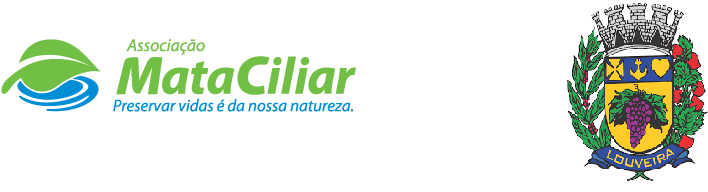 RELATÓRIO RECEBIMENTO DE ANIMAIS PERÍODO DE 21/08/2021 à 20/09/2021Fauna Silvestre recebida pelo CRAS - AMC proveniente do Município de LOUVEIRA.Data: ___/____/____				Assinatura:_______________RGDATA DE ENTRADANOME POPULARNOME CIENTÍFICO3379124/08/2021Sagui tufo pretoCallithrix penicillata3381125/08/2021Gambá orelha pretaDidelphis aurita3384130/08/2021Ouriço cacheiroSphiggurus villosus3384231/08/2021Gambá orelha pretaDidelphis aurita3384331/08/2021Gambá orelha pretaDidelphis aurita3384431/08/2021Gambá orelha pretaDidelphis aurita3384531/08/2021Gambá orelha pretaDidelphis aurita3384631/08/2021Gambá orelha pretaDidelphis aurita3384731/08/2021Gambá orelha pretaDidelphis aurita3384831/08/2021Gambá orelha pretaDidelphis aurita3388403/09/2021Gambá orelha brancaDidelphis albiventris3406816/09/2021Ratão do banhadoMyocastor coypus3408717/09/2021Periquitão maracanãPsittacara leucophthalmus3408817/09/2021Periquitão maracanãPsittacara leucophthalmus3408917/09/2021Periquitão maracanãPsittacara leucophthalmus3412820/09/2021Gambá orelha brancaDidelphis albiventris3418820/09/2021RolinhaColumbina talpacotiTOTAL17 ANIMAIS17 ANIMAIS17 ANIMAIS